კომპანია CDrivers მომხმარებელს სთავაზობს მაღალკვალიფიციური და სანდო მძღოლებით მომსახურებას. მომსახურება განკუთვნილია მხოლოდ კომპანიებისა და მათი თანამშრომლებისთვის. მომსახურების ფარგლებში კომპანიას შეუძლია გამოიყენოს CDrivers-ის მძღოლების მომსახურება თანამშრომლების გადაადგილებისა და კომპანიისათვის საჭირო სხვადასხვა ადმინისტრაციული საკითხების გადასაწყვეტად.CDrivers აცხადებს ტენდერს თანამშრომლების ჯანმრთელობის დაზღვევის შესყიდვაზე თბილისში.თანამშრომელთა რაოდენობა - 65;საოჯახო პაკეტს შეიძენს დაახლოებით 20-25 თანამშრომელი;გთხოვთ შემოგვთავაზოთ სადაღვევო პაკეტი, რომლის ყოველთვიური ღირებულება იქნება 35 ლარი. (გათვალისწინებული ბიჯეტი არის 35 ლარი და დანარჩენი ღირებულების პაკეტები დამატებით შეგიძლიათ შემოგვთავაზოთ თქვენი სურვილისამებრ).დაინტერესებულმა პირებმა ელექტრონული სახით უნდა წარმოადგინონ:სადაზღვევო პირობები დეტალურად (შეთავაზება);გასაფორმებელი ხელშეკრულების დრაფტი;პროვაიდერი კლინიკების ჩამონათვალი;შეთავაზებების მიღების ბოლო ვადაა: 20 ივლისი  2017 წ. (18:00  საათამდე)მისამართებზე:  cdriversinfo@gmail.com  qetino.cdrivers@gmail.comსაკონტაქტო პირი:ქეთინო გელაშვილიმობ.: 555 17 34 35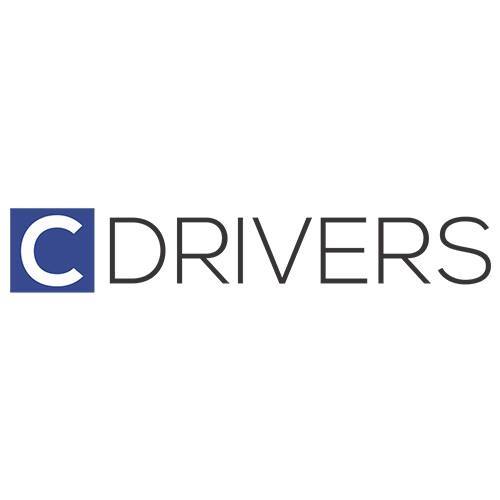 